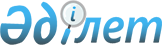 О внесении изменений и дополнений в решение XIV сессии Алматинского городского Маслихата II созыва от 29.12.2001 года "О бюджете города Алматы на 2002 год"
					
			Утративший силу
			
			
		
					Решение XIX-й сессии Алматинского городского Маслихата II-го созыва от 18 сентября 2002 года. Зарегистрировано Управлением юстиции г.Алматы 25 сентября 2002 г. за N 469. Утратило силу в связи с истечением срока действия в соответствии с подпунктом 1 пункта 2 статьи 40 закона Республики Казахстан "О нормативных правовых актах" и письмом Маслихата города Алматы от 19 мая 2005 года N 559



      Алматинский городской Маслихат II-го созыва решил:



      Внести в 



решение



 XIV сессии Алматинского городского Маслихата II созыва от 29.12.2001 года "О бюджете города Алматы на 2002 год" следующие изменения и дополнения:



      1. Пункт 1 изложить в следующей редакции: 



      " 1. Утвердить бюджет города Алматы на 2002 год согласно приложению 1 в следующих объемах:



      1) поступления:



      доходы - 46206131 тыс.тенге;



      возврат кредитов - 140089 тыс. тенге;



      2) расходы:



      затраты - 49552390 тыс.тенге;



      кредиты - 1359800 тыс. тенге;



      3) дефицит (профицит) бюджета - 4565970 тыс.тенге;



      4) финансирование дефицита (использование профицита) бюджета - 4565970 тыс.тенге".



      2. В пункте 5 абзац второй исключить.



      3. Пункт 6 исключить.



      4. Пункт 7 изложить в следующей редакции: 



      "7. Утвердить затраты на "Государственные услуги общего характера" в сумме 634835 тыс.тенге".



      5. Пункт 8 изложить в следующей редакции: 



      "8. Утвердить затраты на "Оборону" в сумме 1083047 тыс.



тенге".



      6. Пункт 9 изложить в следующей редакции: 



      "9. Утвердить затраты на "Общественный порядок и безопасность" в сумме 2265307 тыс.тенге".



      7. Пункт 10 изложить в следующей редакции: 



      "10. Утвердить затраты на "Образование" в сумме 7348548 тыс.тенге".



      8. Пункт 11 изложить в следующей редакции: 



      "11. Утвердить затраты на "Здравоохранение" в сумме 5863460 тыс.тенге".



      9. Пункт 13 изложить в следующей редакции: 



      "13. Утвердить затраты на "Социальное обеспечение и социальную помощь" в сумме 2887784 тыс.тенге".



      10. Пункт 14 изложить в следующей редакции: 



      "14. Утвердить затраты на "Жилищно-коммунальное хозяйство" в сумме 2402382 тыс.тенге".



      11. Пункт 15 изложить в следующей редакции: 



      "15. Утвердить затраты на "Культуру, спорт, туризм и информационное пространство" в сумме 1656582 тыс.тенге".



      12. Пункт 16 изложить в следующей редакции: 



      "16. Утвердить затраты на "Сельское, водное, лесное, рыбное хозяйство и охрану окружающей среды" в сумме 93777 тыс.тенге".



      13. В пункте 18: цифру "350000" заменить цифрой "450000".



      14. В пункте 19: цифру "250000" заменить цифрой "230000".



      15. В пункте 20: цифру "2656991" заменить цифрой "2372448".   



      16. Пункт 22 изложить в следующей редакции: 



      "22. Утвердить "Прочие" затраты в сумме 3855542 тыс.тенге".   



      17. Пункт 23 изложить в следующей редакции: 



      "23. Утвердить "Резерв местного исполнительного органа для ликвидации чрезвычайных ситуаций природного и техногенного характера и иных непредвиденных расходов" в сумме 270957 тыс.тенге".



      18. Пункт 24 изложить в следующей редакции: 



      "24. Утвердить затраты на погашение долга местного исполнительного органа города Алматы в сумме 1339298 тыс.тенге". 



      19. Пункт 28 изложить в следующей редакции:



      "28. Утвердить перечень текущих бюджетных программ местного бюджета на 2002 год согласно приложению 2".



      20. Пункт 29 изложить в следующей редакции: 



      "29. Утвердить перечень бюджетных программ развития местного бюджета на 2002 год согласно приложению 3".



      21. Приложения 1, 2 и 3 изложить в новой редакции согласно приложениям 1, 2 и 3 к настоящему решению.

      

Председатель XIX-й сессии




      Алматинского городского




      Маслихата II-го созыва                      И.Шарипов 

  

Приложение 1              



к решению ХIX сессии Алматинского   



городского Маслихата II созыва    



от 18 сентября 2002 г.       




 


УТОЧНЕННЫЙ БЮДЖЕТ ГОРОДА АЛМАТЫ НА 2002 ГОД


 

      

Председатель 




      XIX-й сессии Алматинского 




      городского Маслихата II-го созыва              И.Шарипов


Приложение 2           



          к решению ХIX сессии Алматинского  



городского Маслихата II созыва  



от 18 сентября 2002 г.       




      


Перечень текущих бюджетных программ местного бюджета на 2002 год




 



      

Председатель 




      XIX-й сессии Алматинского 




      городского Маслихата II-го созыва              И.Шарипов


Приложение 3             



к решению ХIX сессии Алматинского   



городского Маслихата II созыва     



от 18 сентября 2002 г.       




 


Перечень бюджетных программ развития местного бюджета на 2002 год




      Председатель 




      XIX-й сессии Алматинского 




      городского Маслихата II-го созыва              И.Шарипов    


					© 2012. РГП на ПХВ «Институт законодательства и правовой информации Республики Казахстан» Министерства юстиции Республики Казахстан
				
Категория         

  Класс                                            тыс.тенге

     Наименование

        Подкласс

           Специфика

Категория         

  Класс                                            тыс.тенге

     Наименование

        Подкласс

           Специфика

Категория         

  Класс                                            тыс.тенге

     Наименование

        Подкласс

           Специфика

Категория         

  Класс                                            тыс.тенге

     Наименование

        Подкласс

           Специфика

Категория         

  Класс                                            тыс.тенге

     Наименование

        Подкласс

           Специфика

Категория         

  Класс                                            тыс.тенге

     Наименование

        Подкласс

           Специфика

Категория         

  Класс                                            тыс.тенге

     Наименование

        Подкласс

           Специфика

1

2

3

4

5

6

7



I. Доходы





46206131




1




Налоговые поступления





44699535



1

Подоходный налог на доходы

15840887

2

Индивидуальный подоходный налог 

15840887

1

Индивидуальный подоходный налог с доходов, облагаемых у источника выплаты

13024260

2

Индивидуальный подоходный налог с доходов, не облагаемых у источника выплаты

1941198

3

Индивидуальный подоходный налог с физических лиц, осуществляющих деятельность по разовым талонам

875429

3

Социальный налог

21528641

1

Социальный налог

21528641

1

Социальный налог

21528641

4

Налоги на собственность

3894693

1

Налоги на имущество

2215000

1

Налог на имущество юридических лиц и индивидуальных предпринимателей

1937693

2

Налог на имущество физических лиц

277307

3

Земельный налог

739367

1

Земельный налог на земли сельскохозяйственного значения

450

2

Земельный налог на земли населенных пунктов

738917

4

Налог на транспортные средства

940000

1

Налог на транспортные средства с юридических лиц

330000

2

Налог на транспортные средства с физических лиц

610000

5

Единый земельный налог

326

1

Единый земельный налог

326

5

Внутренние налоги на товары, работы и услуги

2873540

2

Акцизы

1066190

2

Водка, произведенная на территории Республики Казахстан

128590

3

Ликероводочные изделия, крепленные соки и крепленные напитки с объемной долей этилового спирта от 12 до 30 процентов и выше, произведенные на территории Республики Казахстан

14963

4

Вина, произведенные на территории Республики Казахстан

99644

5

Коньяки, произведенные на территории Республики Казахстан

13400

6

Шампанские вина, произведенные на территории Республики Казахстан

24660

7

Пиво, произведенное на территории Республики Казахстан

321206

8

Слабоалкогольные крепленные напитки, крепленные соки с объемной долей этилового спирта от 1,5 до 12 процентов, произведенные на территории Республики Казахстан

184603

17

Ювелирные изделия из золота, платины или серебра, произведенные на территории Республики Казахстан

6018

23

Игорный бизнес

45240

24

Организация и проведение лотерей

2866

31

Бензин (за исключением авиационного), реализуемый со специально оборудованных стационарных  пунктов конечному потребителю

195000

33

Дизельное топливо, реализуемое со специально оборудованных стационарных пунктов конечному потребителю

30000

3

Поступления за использование природных и других ресурсов

1255650

3

Плата за пользование водными ресурсами поверхностных источников

3650

15

Плата за пользование земельными участками

742000

16

Плата за загрязнение окружающей среды

510000

4

Сборы за ведение предпринимательской и профессиональной деятельности

551700

1

Сбор за государственную регистрацию индивидуальных предпринимателей

30000

2

Лицензионный сбор за право занятия отдельными видами деятельности

97700

3

Сбор за государственную регистрацию юридических лиц

53100

4

Сбор с аукционов

36800

14

Сбор за государственную регистрацию механических транспортных средств и прицепов

10300

18

Сбор за государственную регистрацию прав на недвижимое имущество и сделок с ним

83800

20

Плата за размещение наружной (визуальной) рекламы в полосе отвода автомобильных дорог общего пользования местного значения и в населенных пунктах

240000

7

Прочие налоги

202016

1

Прочие налоги

202016

10

Прочие налоговые поступления в местный бюджет

202016

8

Обязательные платежи, взимаемые за совершение юридически значимых действий и (или) выдачу документов уполномоченными на это государственными органами или должностными лицами 

359758

1

Государственная пошлина

359758

2

Государственная пошлина, взимаемая с подаваемых в суд исковых заявлений, с заявлений (жалоб) по делам особого производства, с кассационных жалоб, а также за выдачу судом копий (дубликатов) документов

207228

3

Государственная пошлина, взимаемая за совершение нотариальных действий, а также за выдачу копий (дубликатов) нотариально удостоверенных документов

8363

4

Государственная пошлина, взимаемая за регистрацию актов гражданского состояния, а также за выдачу гражданам повторных свидетельств о регистрации актов гражданского состояния и свидетельств в связи с изменением, дополнением и восстановлением записей  

15178

5

Государственная пошлина, взимаемая за оформление документов за право выезда за границу и приглашение в Республику Казахстан лиц из других государств, а также за внесение изменений в эти документы

18295

6

Государственная пошлина, взимаемая за выдачу визы к паспортам иностранцев или заменяющим их документам на право выезда из Республики Казахстан и въезда в Республику Казахстан

36861

7

Государственная пошлина, взимаемая за оформление документов о приобретении гражданства Республики Казахстан и прекращении гражданства Республики Казахстан

991

8

Государственная пошлина за регистрацию места жительства

18276

9

Государственная пошлина, взимаемая за выдачу разрешений на право охоты

929

10

Государственная пошлина, взимаемая за регистрацию и перерегистрацию гражданского оружия (за исключением холодного охотничьего, пневматического и газовых аэрозольных устройств)

3037

11

Государственная пошлина за выдачу паспортов и удостоверений личности граждан Республики Казахстан

50000

12

Государственная пошлина за выдачу разрешений на хранение или хранение и ношение, транспортировку, ввоз на территорию РК и вывоз из РК оружия и патронов к нему

600


2




Неналоговые поступления





560896



1

Доходы от предпринимательской деятельности и собственности

162522

1

Фактическая прибыль ведомственных предприятий от реализации товаров и услуг с прибылью

22

2

Доля прибыли коммунальных госпредприятий

22

2

Неналоговые поступления от юридических лиц и финансовых учреждений

146500

15

Поступление дивидендов на пакеты акций, являющихся коммунальной собственностью

26500

29

Поступления от аренды имущества коммунальной собственности

120000

3

Прочие доходы от предпринимательской деятельности и собственности

16000

3

Поступления от реализации услуг, предоставляемых государственными учреждениями, финансируемыми из местного бюджета

16000

2

Административные сборы и платежи, доходы от некоммерческих и сопутствующих продаж

7680

1

Административные сборы

6180

3

Поступления от организаций за работы и услуги, выполняемые лицами, подвергшимися административному аресту

1600

9

Поступления удержаний из заработной платы осужденных к исправительным работам

980

13

Плата за регистрацию залога движимого имущества

3600

3

Прочие платежи и доходы от некоммерческих и сопутствующих продаж

1500

4

Поступления денег от проведения государственных закупок, организуемых государственными учреждениями, финансируемыми из местного бюджета

850

6

Поступления от реализации бесхозяйного имущества, имущества, безвозмездно перешедшего в установленном порядке в коммунальную собственность, безнадзорных животных, находок, а также имущества, перешедшего по праву наследования к государству

650

3

Поступления по штрафам и санкциям

330710

1

Поступления по штрафам и санкциям

330710

2

Поступления платы от лиц, помещенных в медицинские вытрезвители

20000

3

Поступление суммы дохода, полученного от реализации продукции, работ и услуг, не соответствующих требованиям стандартов и правил сертификации

60

10

Штрафы за нарушение  законодательства об охране окружающей среды

18000

11

Административные штрафы и санкции, взимаемые местными государственными органами

290550

13

Прочие санкции и штрафы, взимаемые государственными учреждениями, финансируемыми из местного бюджета

1500

14

Поступление изъятых доходов, полученных от безлицензионной деятельности казино, тотализаторов и игорного бизнеса, в отношении которой установлен лицензионный порядок

600

4

Вознаграждения (интересы) по кредитам

9219

8

Вознаграждения (интересы) по кредитам, выданным из местного бюджета юридическим лицам

9219

1

Вознаграждения (интересы) по кредитам, выданным для развития малого предпринимательства

6219

3

Вознаграждения (интересы) по кредитам, выданным для поддержки и развития отраслей экономики

3000

5

Прочие неналоговые поступления

50765

1

Прочие неналоговые поступления

50765

5

Средства, полученные от природопользователей по искам о возмещении вреда, средства от реализации конфискованных орудий охоты и рыболовства, незаконно добытой продукции

1100

10

Прочие неналоговые поступления в местный бюджет

46465

24

Поступления дебиторской, депонентской задолженности государственных учреждений, финансирующихся из местного бюджета

2550

26

Возврат неиспользованных средств, ранее полученных из местного бюджета

650


3



Доходы от операций с капиталом



945700


1

Продажа основного капитала

700

1

Продажа основного капитала

700

3

Поступления от продажи имущества, закрепленного за государственными учреждениями, финансируемыми из местного бюджета

700

3

Продажа земли и нематериальных активов

945000

1

Продажа земли и нематериальных активов

945000

3

Поступления от продажи земельных участков и права постоянного землепользования

945000



III. Возврат кредитов





140089




5



Возврат кредитов



140089


1

Возврат внутренних кредитов

140089

6

Возврат кредитов, выданных из местного бюджета юридическим лицам

140089

2

Возврат кредитов, выданных для развития малого предпринимательства

80089

4

Возврат кредитов, выданных для поддержки и развития отраслей экономики

60000

Функциональная группа

   Подфункция

      Учреждение                   Наименование

          Программа

             Подпрограмма

Функциональная группа

   Подфункция

      Учреждение                   Наименование

          Программа

             Подпрограмма

Функциональная группа

   Подфункция

      Учреждение                   Наименование

          Программа

             Подпрограмма

Функциональная группа

   Подфункция

      Учреждение                   Наименование

          Программа

             Подпрограмма

Функциональная группа

   Подфункция

      Учреждение                   Наименование

          Программа

             Подпрограмма

Функциональная группа

   Подфункция

      Учреждение                   Наименование

          Программа

             Подпрограмма

Функциональная группа

   Подфункция

      Учреждение                   Наименование

          Программа

             Подпрограмма

Функциональная группа

   Подфункция

      Учреждение                   Наименование

          Программа

             Подпрограмма

Функциональная группа

   Подфункция

      Учреждение                   Наименование

          Программа

             Подпрограмма

Функциональная группа

   Подфункция

      Учреждение                   Наименование

          Программа

             Подпрограмма

Функциональная группа

   Подфункция

      Учреждение                   Наименование

          Программа

             Подпрограмма

Функциональная группа

   Подфункция

      Учреждение                   Наименование

          Программа

             Подпрограмма

Функциональная группа

   Подфункция

      Учреждение                   Наименование

          Программа

             Подпрограмма

Функциональная группа

   Подфункция

      Учреждение                   Наименование

          Программа

             Подпрограмма

Функциональная группа

   Подфункция

      Учреждение                   Наименование

          Программа

             Подпрограмма

Функциональная группа

   Подфункция

      Учреждение                   Наименование

          Программа

             Подпрограмма

Функциональная группа

   Подфункция

      Учреждение                   Наименование

          Программа

             Подпрограмма

Функциональная группа

   Подфункция

      Учреждение                   Наименование

          Программа

             Подпрограмма

Функциональная группа

   Подфункция

      Учреждение                   Наименование

          Программа

             Подпрограмма

Функциональная группа

   Подфункция

      Учреждение                   Наименование

          Программа

             Подпрограмма

Функциональная группа

   Подфункция

      Учреждение                   Наименование

          Программа

             Подпрограмма

Функциональная группа

   Подфункция

      Учреждение                   Наименование

          Программа

             Подпрограмма

Функциональная группа

   Подфункция

      Учреждение                   Наименование

          Программа

             Подпрограмма

Функциональная группа

   Подфункция

      Учреждение                   Наименование

          Программа

             Подпрограмма



IV. Затраты





49552390





1





Государственные услуги общего характера





634835



1

Представительные, исполнительные и другие органы, выполняющие общие функции  государственного управления

550773

103

Аппарат местных представительных органов

9000

2

Административные затраты на местном уровне

8167

31

Укрепление материально-технической базы аппарата маслихата 

833

105

Аппарат акима

541773

2

Административные затраты на местном уровне

368418

23

Проведение мероприятий за счет средств на представительские затраты

12000

50

Капитальный ремонт административных зданий аппарата акима 

18100

58

Создание информационных систем аппарата акима 

83013

74

Укрепление материально-технической базы аппарата акима 

60242

2

Финансовая деятельность

84062

105

Аппарат акима

8000

57

Обеспечение оценки имущества

8000

259

Исполнительный орган коммунальной собственности, финансируемый из местного бюджета

12200

2

Административные затраты на местном уровне

8500

30

Организация приватизации коммунальной собственности

3700

31

Приобретение имущества в коммунальную собственность

0

260

Исполнительный орган финансов, финансируемый из местного бюджета

63862

2

Административные затраты на местном уровне

57807

70

Укрепление материально-технической базы исполнительных органов финансов

6055



2





Оборона





1083047



1

Военные нужды

8500

105

Аппарат акима

8500

63

Мероприятия по приписке и призыву на военную службу

8500

2

Организация работы по чрезвычайным ситуациям

1074547

105

Аппарат акима

1074547

31

Мероприятия по мобилизационной подготовке на местном уровне

624913

32

Ликвидация чрезвычайных ситуаций на местном уровне

307347

62

Укрепление материально-технической базы организаций по чрезвычайным ситуациям

142287



3





Общественный порядок и безопасность





2265307



1

Правоохранительная деятельность

2265307

251

Исполнительный орган внутренних дел, финансируемый из местного бюджета

2265307

2

Административные затраты на местном уровне

1424855

30

Охрана общественного порядка и обеспечение общественной безопасности на местном уровне

78992

34

Поощрение граждан, участвующих в охране общественного порядка

400

35

Строительство объектов органов внутренних дел

3800

36

Эксплуатация оборудования и средств по регулированию дорожного движения в населенных пунктах

130000

40

Капитальный ремонт объектов органов внутренних дел

25953

42

Создание информационных систем органов внутренних дел

82500

70

Укрепление материально-технической базы органов внутренних дел

518807



4





Образование





7348548



1

Дошкольное воспитание и обучение

633395

263

Исполнительный орган образования, культуры, спорта и туризма, финансируемый из местного бюджета

633395

36

Детское дошкольное воспитание и обучение на местном уровне

633395

2

Начальное общее, основное общее, среднее общее образование

5194167

263

Исполнительный орган образования, культуры, спорта и туризма, финансируемый из местного бюджета

5194167

20

Общеобразовательное обучение на местном уровне

4232745

32

Информатизация системы среднего образования на местном уровне

13053

37

Приобретение и доставка учебников для обновления библиотечных фондов государственных учреждений среднего образования

205000

46

Предоставление начального профессионального образования в межшкольных учебно-производственных комбинатах

8332

61

Реализация программ дополнительного образования для детей и юношества на местном уровне

328391

66

Капитальный ремонт учреждений начального общего, среднего общего образования

236353

72

Укрепление материально-технической базы учреждений начального общего, основного общего, среднего общего образования

170293

3

Начальное профессиональное образование

290110

263

Исполнительный орган образования, культуры, спорта и туризма, финансируемый из местного бюджета

290110

31

Начальное профессиональное образование на местном уровне

264838

73

Капитальный ремонт учреждений начального профессионального образования

8572

74

Укрепление материально-технической базы учреждений начального профессионального образования

16700

4

Среднее профессиональное образование

247715

254

Исполнительный орган здравоохранения, финансируемый из местного бюджета

30594

8

Подготовка специалистов со средним профессиональным образованием на местном уровне

30594

263

Исполнительный орган образования, культуры, спорта и туризма, финансируемый из местного бюджета

217121

8

Подготовка специалистов со средним профессиональным образованием на местном уровне

217121

5

Дополнительное профессиональное образование

16949

263

Исполнительный орган образования, культуры, спорта и туризма, финансируемый из местного бюджета

16949

11

Повышение квалификации и переподготовка кадров на местном уровне

16949

9

Прочие услуги в области образования

966212

263

Исполнительный орган образования, культуры, спорта и туризма, финансируемый из местного бюджета

966212

30

Капитальный ремонт прочих объектов образования на местном уровне

117705

38

Оказание психолого-медико-педагогической консультативной помощи населению  по обследованию психического здоровья детей и подростков

6251

40

Методологическое обеспечение на местном уровне

494

53

Строительство объектов образования на местном уровне

790750

64

Укрепление материально-технической базы прочих организаций образования

51012



5





Здравоохранение





5863460



1

Больницы широкого профиля

1226175

254

Исполнительный орган здравоохранения, финансируемый из местного бюджета

1226175

36

Оказание стационарной медицинской помощи населению на местном уровне

1226175

2

Охрана здоровья населения

973466

254

Исполнительный орган здравоохранения, финансируемый из местного бюджета

973466

31

Оказание медицинской помощи ВИЧ-инфицированным больным

37833

33

Борьба с эпидемиями на местном уровне

26399

39

Обеспечение санитарно-эпидемиологического благополучия

156358

41

Пропаганда здорового образа жизни  на местном уровне

4194

45

Охрана материнства и детства

748682

3

Специализированная медицинская помощь

866372

254

Исполнительный орган здравоохранения, финансируемый из местного бюджета

866372

30

Оказание специализированной медицинской помощи больным, страдающим психическими расстройствами

140747

32

Оказание специализированной медицинской помощи больным туберкулезом

229899

40

Больницы и поликлиники для ветеранов и инвалидов Великой Отечественной войны

24781

47

Оказание специализированной медицинской помощи больным онкологическими заболеваниями

68571

48

Оказание специализированной медицинской помощи больным алкоголизмом, наркоманией и токсикоманией

112177

49

Оказание специализированной медицинской помощи больным кожно-венерологическими заболеваниями

50121

50

Оказание специализированной медицинской помощи больным инфекционными заболеваниями

240076

4

Поликлиники

810573

251

Исполнительный орган внутренних дел, финансируемый из местного бюджета

28309

32

Оказание медицинской помощи военнослужащим, сотрудникам правоохранительных органов, членам их семей в амбулаторно-поликлинических организациях

28309

254

Исполнительный орган здравоохранения, финансируемый из местного бюджета

782264

54

Оказание первичной медико-санитарной помощи и специализированной амбулаторно-поликлинической помощи

782264

5

Другие виды медицинской помощи

585675

251

Исполнительный орган внутренних дел, финансируемый из местного бюджета

3000

31

Оказание стационарной медицинской помощи военнослужащим, сотрудникам правоохранительных органов, членам их семей

3000

254

Исполнительный орган здравоохранения, финансируемый из местного бюджета

582675

37

Оказание скорой медицинской помощи

578678

43

Оказание медицинской помощи населению в чрезвычайных ситуациях

3997

9

Прочие услуги в области здравоохранения

1401199

254

Исполнительный орган здравоохранения, финансируемый из местного бюджета

1401199

2

Административные затраты на местном уровне

15600

3

Аппараты местных органов

15600

38

Прочие услуги по охране здоровья населения на местном уровне

130000

44

Централизованный закуп лекарственных средств 

350000

55

Капитальный ремонт объектов здравоохранения, находящихся в коммунальной собственности

381000

56

Укрепление материально-технической базы организаций здравоохранения

23900

57

Централизованный закуп медицинского оборудования и санитарного транспорта

500499

70

Укрепление материально-технической базы исполнительных органов здравоохранения

200



6





Социальное обеспечение  и социальная помощь





2887784



1

Социальное обеспечение

1039512

258

Исполнительный орган труда и социальной защиты населения, финансируемый из местного бюджета

901574

31

Специальные государственные пособия

613156

32

Социальное обеспечение, оказываемое через учреждения интернатского типа на местном уровне

288418

263

Исполнительный орган образования, культуры, спорта и туризма, финансируемый из местного бюджета

137938

33

Социальное обеспечение детей

134568

68

Укрепление материально-технической базы организаций социального обеспечения детей

2000

69

Капитальный ремонт организаций социального обеспечения детей

1370

2

Социальная помощь

1542524

105

Аппарат акима

904747

60

Социальные выплаты отдельным категориям граждан по решению местных представительных органов

904747

258

Исполнительный орган труда и социальной защиты населения, финансируемый из местного бюджета

637777

30

Программа занятости 

84659

42

Государственная адресная социальная помощь

161390

50

Жилищная помощь

386100

57

Социальная поддержка инвалидов на местном уровне

5628

9

Прочие услуги в области социальной помощи и социального обеспечения

305748

258

Исполнительный орган труда и социальной защиты населения, финансируемый из местного бюджета

305748

2

Административные затраты на местном уровне

79000

33

Медико-социальная экспертиза на местном уровне

289

35

Оплата услуг по зачислению, выплате и доставке пособий и других социальных выплат

11288

40

Капитальный ремонт объектов социального обеспечения

28800

44

Укрепление материально-технической базы учреждений труда и социальной защиты населения

4247

52

Строительство объектов социального обеспечения

167794

60

Социальная адаптация лиц, не имеющих определенного места жительства

13330

70

Укрепление материально-технической базы исполнительных органов труда и социальной защиты населения

1000



7





Жилищно-коммунальное хозяйство





2402382



1

Жилищное хозяйство

884129

274

Исполнительный орган жилищно-коммунального, дорожного хозяйства и транспорта, финансируемый из местного бюджета

884129

45

Высвобождение жилища и земельных участков для государственных нужд

12373

59

Обеспечение жильем особо нуждающихся лиц населения

871756

4

Санитарные работы

758253

274

Исполнительный орган жилищно-коммунального, дорожного хозяйства и транспорта, финансируемый из местного бюджета

758253

32

Техническое оснащение организаций по обеспечению санитарного состояния населенных пунктов

399553

34

Содержание мест захоронений и захоронение безродных

8700

35

Обеспечение санитарного состояния населенных пунктов

350000

5

Освещение улиц

400000

274

Исполнительный орган жилищно-коммунального, дорожного хозяйства и транспорта, финансируемый из местного бюджета

400000

36

Организация и проведение работ по уличному освещению

400000

6

Благоустройство городов и населенных пунктов

360000

274

Исполнительный орган жилищно-коммунального, дорожного хозяйства и транспорта, финансируемый из местного бюджета

360000

38

Проведение работ по озеленению населенных пунктов

360000



8





Культура, спорт, туризм и информационное пространство





1656582



1

Деятельность в области культуры

1040185

105

Аппарат акима

80000

37

Организация отдыха на местном уровне

80000

263

Исполнительный орган образования, культуры, спорта и туризма, финансируемый из местного бюджета

960185

41

Обеспечение культурного досуга населения на местном уровне

28011

42

Увековечение памяти деятелей государства на местном уровне

92800

43

Проведение зрелищных мероприятий на местном уровне

545254

44

Хранение историко-культурных ценностей на местном уровне

26026

47

Проведение ремонтно-реставрационных работ и благоустройство территории памятников истории и культуры местного значения

7676

49

Капитальный ремонт объектов культуры

0

51

Укрепление материально-технической базы организаций культуры

32418

54

Строительство объектов культуры 

228000

2

Спорт и туризм

297738

263

Исполнительный орган образования, культуры, спорта и туризма, финансируемый из местного бюджета

297738

39

Проведение спортивных мероприятий на местном уровне

212940

57

Мероприятия по туристической деятельности на местном уровне

9000

67

Строительство спортивных сооружений

75798

3

Информационное пространство

271459

105

Аппарат акима

174500

46

Проведение государственной информационной политики через газеты и журналы на местном уровне

54500

47

Проведение государственной информационной политики через телерадиовещание на местном уровне

120000

261

Исполнительный орган управления архивами, финансируемый из местного бюджета 

51499

2

Административные затраты на местном уровне

3051

30

Обеспечение сохранности архивного фонда, печатных изданий и их специальное использование на местном уровне

37396

33

Укрепление материально-технической базы архивов

5052

37

Капитальный ремонт архивов

5000

70

Укрепление материально-технической базы исполнительных органов управления архивами

1000

263

Исполнительный орган образования, культуры, спорта и туризма, финансируемый из местного бюджета

45460

35

Капитальный ремонт библиотек

3800

45

Обеспечение общедоступности информации на местном уровне

40160

59

Укрепление материально-технической базы библиотек

1500

9

Прочие услуги по организации культуры, спорта и информационного пространства

47200

263

Исполнительный орган образования, культуры, спорта и туризма, финансируемый из местного бюджета

41000

56

Проведение региональной молодежной политики

41000

264

Исполнительный орган анализа общественных отношений и внутренней политики, финансируемый из местного бюджета

6200

2

Административные затраты на местном уровне

5700

70

Укрепление материально-технической базы исполнительных органов анализа общественных отношений и внутренней политики  

500



10





Сельское, водное, лесное,  рыбное хозяйство и охрана окружающей среды





93777



5

Охрана окружающей среды

93777

105

Аппарат акима

79184

34

Организация охраны окружающей среды на местном уровне

69184

51

Укрепление материально-технической базы государственных природных парков

1196

65

Содержание особо охраняемых природных территорий на местном уровне

8804

256

Исполнительный орган по природопользованию и охране окружающей среды, финансируемый из местного бюджета

14593

2

Административные затраты на местном уровне

10479

70

Укрепление материально-технической базы исполнительных органов по природопользованию и охране окружающей среды

4114



11





Промышленность и строительство





272000



2

Строительство

272000

130

Аким города Алматы

230000

31

Проведение работ по сейсмоусилению объектов социальной сферы

230000

273

Исполнительный орган инфрастуктуры и строительства, финансируемый из местного бюджета

42000

48

Проектно-изыскательские, конструкторские и технологические работы на местном уровне

42000



12





Транспорт и связь





3059298



1

Автомобильный транспорт

2609298

274

Исполнительный орган жилищно-коммунального, дорожного хозяйства и транспорта, финансируемый из местного бюджета

2609298

33

Развитие городского и межрайонного (межгородского) общественного транспорта

236850

49

Строительство и реконструкция автомобильных дорог на местном уровне

1922448

50

Эксплуатация автомобильных дорог на местном уровне

450000

5

Железнодорожный транспорт

450000

130

Аким города Алматы

450000

30

Строительство метрополитена в г.Алматы

450000



13





Прочие





3855542



9

Прочие

3855542

105

Аппарат акима

432735

25

Проведение мероприятий за счет средств резерва местного исполнительного органа области, городов Астаны и Алматы для ликвидации чрезвычайных ситуаций природного и техногенного характера и иных непредвиденных расходов

155778

30

Строительство объектов коммунальной собственности

6000

52

Резерв местного исполнительного органа области, городов Астаны и Алматы для ликвидации чрезвычайных ситуаций природного и техногенного характера и иных непредвиденных расходов

270957

130

Аким города Алматы

403226

32

Развитие инфраструктуры города Алматы

403226

263

Исполнительный орган образования, культуры, спорта и туризма, финансируемый из местного бюджета

44264

2

Административные затраты на местном уровне

40564

70

Укрепление материально-технической базы исполнительных органов образования, культуры, спорта и туризма

3700

272

Исполнительный орган экономики, поддержки малого и среднего бизнеса, государственных закупок финансируемый из местного бюджета

43905

2

Административные затраты на местном уровне

39195

70

Укрепление материально-технической базы исполнительных органов экономики, поддержки малого и среднего бизнеса, государственных закупок 

4710

273

Исполнительный орган инфрастуктуры и строительства, финансируемый из местного бюджета

2919602

2

Административные затраты на местном уровне

26762

25

Проведение мероприятий за счет средств резерва местного исполнительного органа области, городов Астаны и Алматы для ликвидации чрезвычайных ситуаций природного и техногенного характера и иных непредвиденных расходов

55435

31

Строительство объектов коммунальной собственности

1946103

36

Капитальный ремонт объектов коммунальной собственности

888031

70

Укрепление материально-технической базы  исполнительных органов инфраструктуры и строительства

3271

274

Исполнительный орган жилищно-коммунального, дорожного хозяйства и транспорта, финансируемый из местного бюджета

11810

2

Административные затраты на местном уровне

10981

70

Укрепление материально-технической базы  исполнительных органов  жилищно-коммунального, дорожного хозяйства и транспорта

829



14





Обслуживание долга





214828



1

Обслуживание долга

214828

105

Аппарат акима

214828

53

Обслуживание долга местных исполнительных органов

214828



15





Официальные трансферты





17915000



1

Официальные трансферты

17915000

105

Аппарат акима

17915000

54

Трансферты из областного бюджета, бюджетов городов Астаны и Алматы

17915000



V. Кредиты





1359800





7





Жилищно-коммунальное хозяйство





1276800



2

Коммунальное хозяйство

40000

274

Исполнительный орган жилищно-коммунального и дорожного хозяйства, финансируемый из местного бюджета

40000

85

Кредитование для развития коммунального хозяйства

40000

3

Водоснабжение

1236800

274

Исполнительный орган жилищно-коммунального и дорожного хозяйства, финансируемый из местного бюджета

1236800

84

Кредитование для улучшения водоснабжения

1236800



13





Прочие





83000





3



Поддержка предпринимательской деятельности и защита конкуренции

83000

272

Исполнительный орган экономики, поддержки малого и среднего бизнеса, финансируемый из местного бюджета

83000

80

Кредитование для развития малого предпринимательства на местном уровне

83000


VI. Дефицит бюджета



-4565970



VII. Финансирование дефицита 



4565970




Поступление





1461800



6


Общее финансирование



1461800


1

Внутреннее финансирование

1236800

6

Прочее внутреннее финансирование

1236800

1

Кредиты из республиканского бюджета

1236800

3

Прочее  финансирование

225000

1

Поступления от приватизации объектов государственной собственности

225000

2

Поступления от приватизации объектов коммунальной собственности

225000



Погашение





-1339298





16





Финансирование





-1339298



1

Погашение основного долга

-1339298

105

Аппарат акима

-1339298

55

Погашение долга местного исполнительного органа области, городов Астаны и Алматы

-1339298



Использование свободных остатков бюджетных средств на начало финансового года





4443468



7


Движение остатков бюджетных средств



4443468


1

Движение остатков бюджетных средств

4443468

1

Свободные остатки бюджетных средств

4443468

3

Свободные остатки бюджетных средств на начало финансового года, направляемые на финансирование дефицита бюджета

4443468

Функциональная группа

    Администратор                       Наименование

        Программа

Функциональная группа

    Администратор                       Наименование

        Программа

Функциональная группа

    Администратор                       Наименование

        Программа

Функциональная группа

    Администратор                       Наименование

        Программа

1

2



1





Государственные услуги общего характера



103

Аппарат местных представительных органов

2

Административные затраты на местном уровне

105

Аппарат акима

2

Административные затраты на местном уровне

23

Проведение мероприятий за счет средств на представительские затраты

57

Обеспечение оценки имущества

259

Исполнительный орган коммунальной собственности, финансируемый из местного бюджета

2

Административные затраты на местном уровне

30

Организация приватизации коммунальной собственности

260

Исполнительный орган финансов, финансируемый из местного бюджета

2

Административные затраты на местном уровне



2





Оборона



105

Аппарат акима

31

Мероприятия по мобилизационной подготовке на местном уровне

32

Ликвидация чрезвычайных ситуаций на местном уровне

63

Мероприятия по приписке и призыву на военную службу



3





Общественный порядок и безопасность



251

Исполнительный орган внутренних дел, финансируемый из местного бюджета

2

Административные затраты на местном уровне

30

Охрана общественного порядка и обеспечение общественной безопасности на местном уровне

34

Поощрение граждан, участвующих в охране общественного порядка

36

Эксплуатация оборудования и средств по регулированию дорожного движения в населенных пунктах



4





Образование



263

Исполнительный орган образования, культуры, спорта и туризма, финансируемый из местного бюджета

11

Повышение квалификации и переподготовка кадров на местном уровне

20

Общеобразовательное обучение на местном уровне

31

Начальное профессиональное образование на местном уровне

36

Детское дошкольное воспитание и обучение на местном уровне

38

Оказание психолого-медико-педагогической консультативной помощи населению  по обследованию психического здоровья детей и подростков

40

Методологическое обеспечение на местном уровне

46

Предоставление начального профессионального образования в межшкольных учебно-производственных комбинатах

61

Реализация программ дополнительного образования для детей и юношества на местном уровне



5





Здравоохранение



251

Исполнительный орган внутренних дел, финансируемый из местного бюджета

31

Оказание стационарной медицинской помощи военнослужащим, сотрудникам правоохранительных органов, членам их семей

32

Оказание медицинской помощи военнослужащим, сотрудникам правоохранительных органов, членам их семей в амбулаторно-поликлинических организациях

254

Исполнительный орган здравоохранения, финансируемый из местного бюджета

2

Административные затраты на местном уровне

30

Оказание специализированной медицинской помощи больным, страдающим психическими расстройствами

31

Оказание медицинской помощи ВИЧ-инфицированным больным

32

Оказание специализированной медицинской помощи больным туберкулезом

33

Борьба с эпидемиями на местном уровне

36

Оказание стационарной медицинской помощи населению на местном уровне

37

Оказание скорой медицинской помощи

38

Прочие услуги по охране здоровья населения на местном уровне

39

Обеспечение санитарно-эпидемиологического благополучия

40

Больницы и поликлиники для ветеранов и инвалидов Великой Отечественной войны

41

Пропаганда здорового образа жизни на местном уровне

43

Оказание медицинской помощи населению в чрезвычайных ситуациях

44

Централизованный закуп лекарственных средств 

45

Охрана материнства и детства

47

Оказание специализированной медицинской помощи больным онкологическими заболеваниями

48

Оказание специализированной медицинской помощи больным алкоголизмом, наркоманией и токсикоманией

49

Оказание специализированной медицинской помощи больным кожно-венерологическими заболеваниями

50

Оказание специализированной медицинской помощи больным инфекционными заболеваниями

54

Оказание первичной медико-санитарной помощи и специализированной амбулаторно-поликлинической помощи



6





Социальное обеспечение  и социальная помощь



105

Аппарат акима

60

Социальные выплаты отдельным категориям граждан по решению местных представительных органов

258

Исполнительный орган труда и социальной защиты населения, финансируемый из местного бюджета

2

Административные затраты на местном уровне

30

Программа занятости 

31

Специальные государственные пособия

32

Социальное обеспечение, оказываемое через учреждения интернатского типа на местном уровне

33

Медико-социальная экспертиза на местном уровне

35

Оплата услуг по зачислению, выплате и доставке пособий и других социальных выплат

42

Государственная адресная социальная помощь

50

Жилищная помощь

57

Социальная поддержка инвалидов на местном уровне

60

Социальная адаптация лиц, не имеющих определенного места жительства

263

Исполнительный орган образования, культуры, спорта и туризма, финансируемый из местного бюджета

33

Социальное обеспечение детей



7





Жилищно-коммунальное хозяйство



274

Исполнительный орган жилищно-коммунального, дорожного хозяйства и транспорта, финансируемый из местного бюджета

34

Содержание мест захоронений и захоронение безродных

35

Обеспечение санитарного состояния населенных пунктов

36

Организация и проведение работ по уличному освещению

38

Проведение работ по озеленению населенных пунктов

45

Высвобождение жилища и земельных участков для государственных нужд



8





Культура, спорт, туризм и информационное пространство



105

Аппарат акима

37

Организация отдыха на местном уровне

46

Проведение государственной информационной политики через газеты и журналы на местном уровне

47

Проведение государственной информационной политики через телерадиовещание на местном уровне

261

Исполнительный орган управления архивами, финансируемый из местного бюджета 

2

Административные затраты на местном уровне

30

Обеспечение сохранности архивного фонда, печатных изданий и их специальное использование на местном уровне

263

Исполнительный орган образования, культуры, спорта и туризма, финансируемый из местного бюджета

39

Проведение спортивных мероприятий на местном уровне

41

Обеспечение культурного досуга населения на местном уровне

42

Увековечение памяти деятелей государства на местном уровне

43

Проведение зрелищных мероприятий на местном уровне

44

Хранение историко-культурных ценностей на местном уровне

45

Обеспечение общедоступности информации на местном уровне

56

Проведение региональной молодежной политики

57

Мероприятия по туристической деятельности на местном уровне

264

Исполнительный орган анализа общественных отношений и внутренней политики, финансируемый из местного бюджета

2

Административные затраты на местном уровне



10





Сельское, водное, лесное, рыбное хозяйство и охрана окружающей среды



105

Аппарат акима

34

Организация охраны окружающей среды на местном уровне

65

Содержание особо охраняемых природных территорий на местном уровне

256

Исполнительный орган по природопользованию и охране окружающей среды 

2

Административные затраты на местном уровне



12





Транспорт и связь



274

Исполнительный орган жилищно-коммунального, дорожного хозяйства и транспорта, финансируемый из местного бюджета

50

Эксплуатация автомобильных дорог на местном уровне



13





Прочие



105

Аппарат акима

25

Проведение мероприятий за счет средств резерва местного исполнительного органа области, городов Астаны и Алматы для ликвидации чрезвычайных ситуаций природного и техногенного характера и иных непредвиденных расходов 

52

Резерв местного исполнительного органа области, городов Астаны и Алматы для ликвидации чрезвычайных ситуаций природного и техногенного характера и иных непредвиденных расходов

263

Исполнительный орган образования, культуры, спорта и туризма, финансируемый из местного бюджета

2

Административные затраты на местном уровне

272

Исполнительный орган экономики, поддержки малого и среднего бизнеса, государственных закупок финансируемый из местного бюджета

2

Административные затраты на местном уровне

273

Исполнительный орган инфрастуктуры и строительства, финансируемый из местного бюджета

2

Административные затраты на местном уровне

25

Проведение мероприятий за счет средств резерва местного исполнительного органа области, городов Астаны и Алматы для ликвидации чрезвычайных ситуаций природного и техногенного характера и иных непредвиденных расходов

274

Исполнительный орган жилищно-коммунального, дорожного хозяйства и транспорта, финансируемый из местного бюджета

2

Административные затраты на местном уровне



14





Обслуживание долга



105

Аппарат акима

53

Обслуживание долга местных исполнительных органов



15





Официальные трансферты



105

Аппарат акима

54

Трансферты из областного бюджета, бюджетов городов Астаны и Алматы



16





Финансирование



105

Аппарат акима

55

Погашение долга местного исполнительного органа области, городов Астаны и Алматы

Функциональная группа



                                   Наименование

   Администратор

       Программа

Функциональная группа



                                   Наименование

   Администратор

       Программа

Функциональная группа



                                   Наименование

   Администратор

       Программа

Функциональная группа



                                   Наименование

   Администратор

       Программа

1

2



1





Государственные услуги общего характера



103

Аппарат местных представительных органов

31

Укрепление материально-технической базы аппарата маслихата 

105

Аппарат акима

50

Капитальный ремонт административных зданий аппарата акима 

58

Создание информационных систем аппарата акима 

74

Укрепление материально-технической базы аппарата акима 

260

Исполнительный орган финансов, финансируемый из местного бюджета

70

Укрепление материально-технической базы исполнительных органов финансов



2





Оборона



105

Аппарат акима

62

Укрепление материально-технической базы организаций по чрезвычайным ситуациям



3





Общественный порядок и безопасность



Правоохранительная деятельность

251

Исполнительный орган внутренних дел, финансируемый из местного бюджета

35

Строительство объектов органов внутренних дел

40

Капитальный ремонт объектов органов внутренних дел

42

Создание информационных систем органов внутренних дел

70

Укрепление материально-технической базы органов внутренних дел



4





Образование



254

Исполнительный орган здравоохранения, финансируемый из местного бюджета

8

Подготовка специалистов со средним профессиональным образованием на местном уровне

263

Исполнительный орган образования, культуры, спорта и туризма, финансируемый из местного бюджета

8

Подготовка специалистов со средним профессиональным образованием на местном уровне

30

Капитальный ремонт прочих объектов образования на местном уровне

32

Информатизация системы среднего образования на местном уровне

37

Приобретение и доставка учебников для обновления библиотечных фондов государственных учреждений среднего образования

53

Строительство объектов образования на местном уровне

64

Укрепление материально-технической базы прочих организаций образования

66

Капитальный ремонт учреждений начального общего, среднего общего образования

72

Укрепление материально-технической базы учреждений начального общего, основного общего, среднего общего образования

73

Капитальный ремонт учреждений начального профессионального образования

74

Укрепление материально-технической базы учреждений начального профессионального образования



5





Здравоохранение



254

Исполнительный орган здравоохранения, финансируемый из местного бюджета

55

Капитальный ремонт объектов здравоохранения, находящихся в коммунальной собственности

56

Укрепление материально-технической базы организаций здравоохранения

57

Централизованный закуп медицинского оборудования и санитарного транспорта

70

Укрепление материально-технической базы исполнительных органов здравоохранения



6





Социальное обеспечение  и социальная помощь



258

Исполнительный орган труда и социальной защиты населения, финансируемый из местного бюджета

40

Капитальный ремонт объектов социального обеспечения

44

Укрепление материально-технической базы учреждений труда и социальной защиты населения

52

Строительство объектов социального обеспечения

70

Укрепление материально-технической базы исполнительных органов труда и социальной защиты населения

263

Исполнительный орган образования, культуры, спорта и туризма, финансируемый из местного бюджета

68

Укрепление материально-технической базы организаций социального обеспечения детей

69

Капитальный ремонт организаций социального обеспечения детей



7





Жилищно-коммунальное хозяйство



274

Исполнительный орган жилищно-коммунального, дорожного хозяйства и транспорта, финансируемый из местного бюджета

32

Техническое оснащение организаций по обеспечению санитарного состояния населенных пунктов

59

Обеспечение жильем особо нуждающихся лиц населения

84

Кредитование для улучшения водоснабжения

85

Кредитование для развития коммунального хозяйства



8





Культура, спорт, туризм и информационное пространство



261

Исполнительный орган управления архивами, финансируемый из местного бюджета 

33

Укрепление материально-технической базы архивов

37

Капитальный ремонт архивов

70

Укрепление материально-технической базы исполнительных органов управления архивами

263

Исполнительный орган образования, культуры, спорта и туризма, финансируемый из местного бюджета

47

Проведение ремонтно-реставрационных работ и благоустройство территории памятников истории и культуры местного значения

35

Капитальный ремонт библиотек

49

Капитальный ремонт объектов культуры

51

Укрепление материально-технической базы организаций культуры

54

Строительство объектов культуры 

59

Укрепление материально-технической базы библиотек

67

Строительство спортивных сооружений

264

Исполнительный орган анализа общественных отношений и внутренней политики, финансируемый из местного бюджета

70

Укрепление материально-технической базы исполнительных органов анализа общественных отношений и внутренней политики  



10





Сельское, водное, лесное,  рыбное хозяйство и охрана окружающей среды



105

Аппарат акима

51

Укрепление материально-технической базы государственных природных парков

256

Исполнительный орган по природопользованию и охране окружающей среды, финансируемый из местного бюджета

70

Укрепление материально-технической базы исполнительных органов по природопользованию и охране окружающей среды



11





Промышленность и строительство



130

Аким города Алматы

31

Проведение работ по сейсмоусилению объектов социальной сферы

273

Исполнительный орган инфрастуктуры и строительства, финансируемый из местного бюджета

48

Проектно-изыскательские, конструкторские и технологические работы на местном уровне



12





Транспорт и связь



130

Аким города Алматы

30

Строительство метрополитена в г.Алматы

274

Исполнительный орган жилищно-коммунального, дорожного хозяйства и транспорта, финансируемый из местного бюджета

33

Развитие городского и межрайонного (межгородского) общественного транспорта

49

Строительство и реконструкция автомобильных дорог на местном уровне



13





Прочие



105

Аппарат акима

30

Строительство объектов коммунальной собственности

130

Аким города Алматы

32

Развитие инфраструктуры города Алматы

263

Исполнительный орган образования, культуры, спорта и туризма, финансируемый из местного бюджета

70

Укрепление материально-технической базы исполнительных органов образования, культуры, спорта и туризма

272

Исполнительный орган экономики, поддержки малого и среднего бизнеса, государственных закупок финансируемый из местного бюджета

70

Укрепление материально-технической базы исполнительных органов экономики, поддержки малого и среднего бизнеса, государственных закупок 

80

Кредитование для развития малого предпринимательства на местном уровне

273

Исполнительный орган инфрастуктуры и строительства, финансируемый из местного бюджета

31

Строительство объектов коммунальной собственности

36

Капитальный ремонт объектов коммунальной собственности

70

Укрепление материально-технической базы  исполнительных органов инфраструктуры и строительства

274

Исполнительный орган жилищно-коммунального, дорожного хозяйства и транспорта, финансируемый из местного бюджета

70

Укрепление материально-технической базы  исполнительных органов жилищно-коммунального, дорожного хозяйства и транспорта
